Dome Books & kits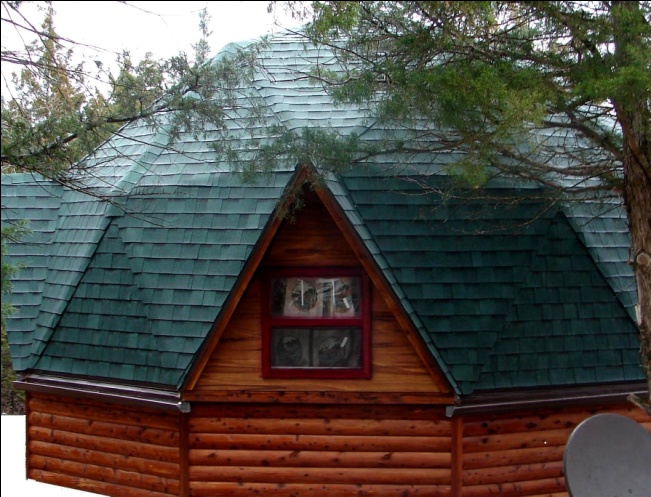 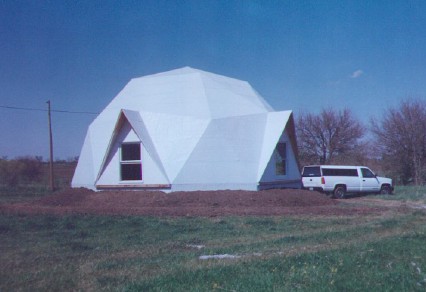 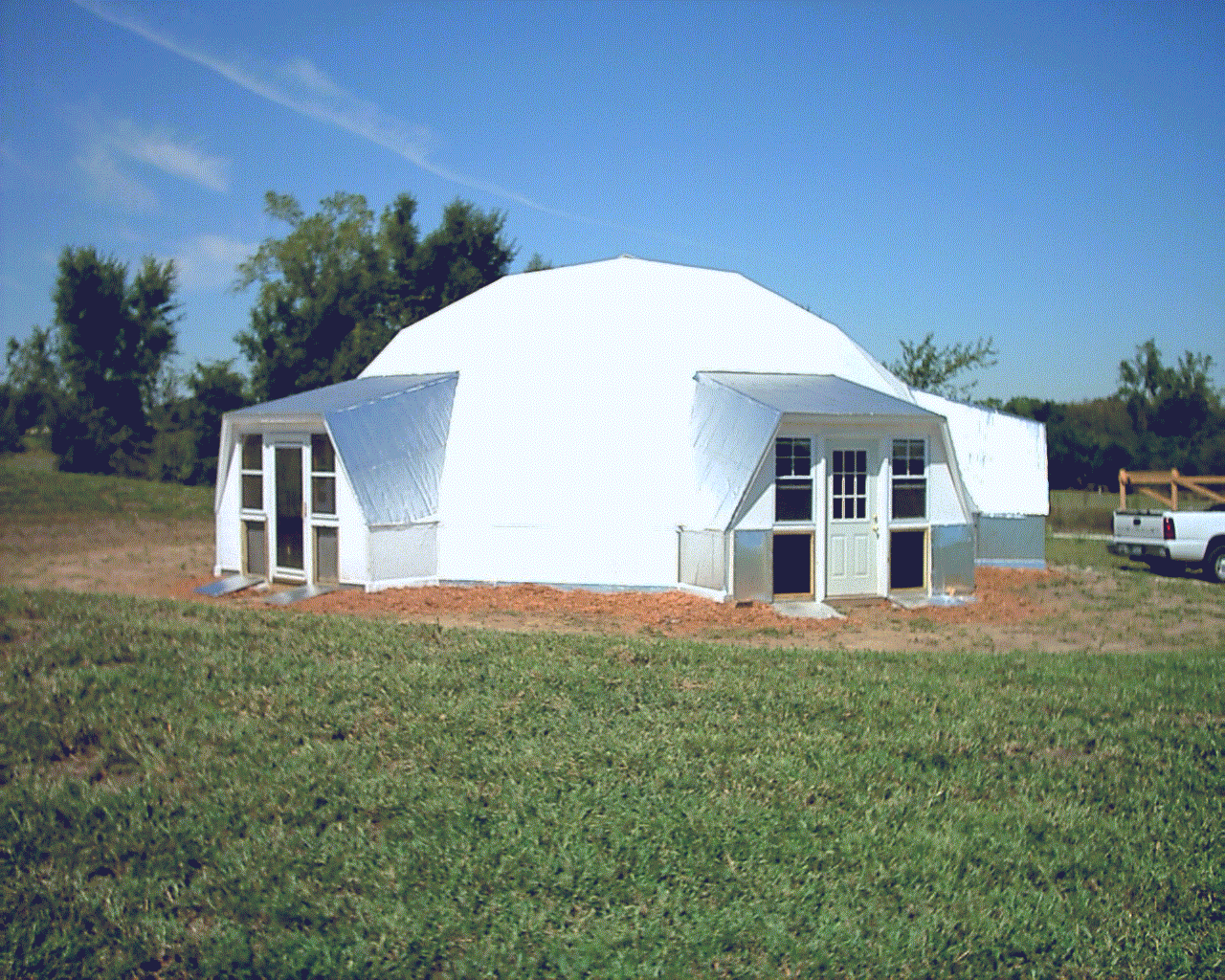             24’ Dome	              32’ Dome                         36’ Dome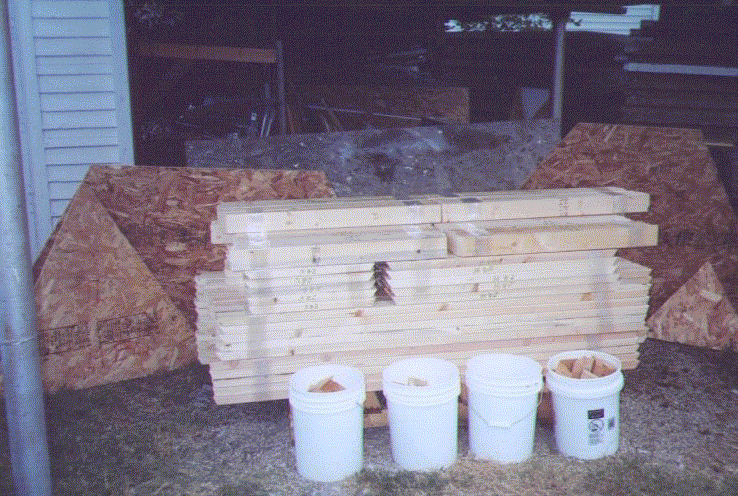 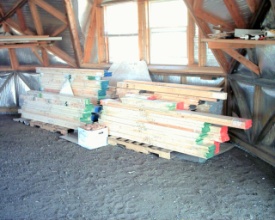     24’ Dome kit (on sale for $2500)		36’ Dome kit (on sale for $5000)(Kits include cut and drilled 2x4s, wedge connectors, & patterns for sheathing and insulation)  Book cost, less postage:38” fabrication and assembly book:  32’ fabrication and assembly book:  $120 32’ second floor fabrication book:   $8024’ fabrication and assembly book:  $100         24’ second floor fabrication book:  $80Send check to:      Mountain Truss Corporation			312 East 79th Street 			Kansas City, Missouri 64114	